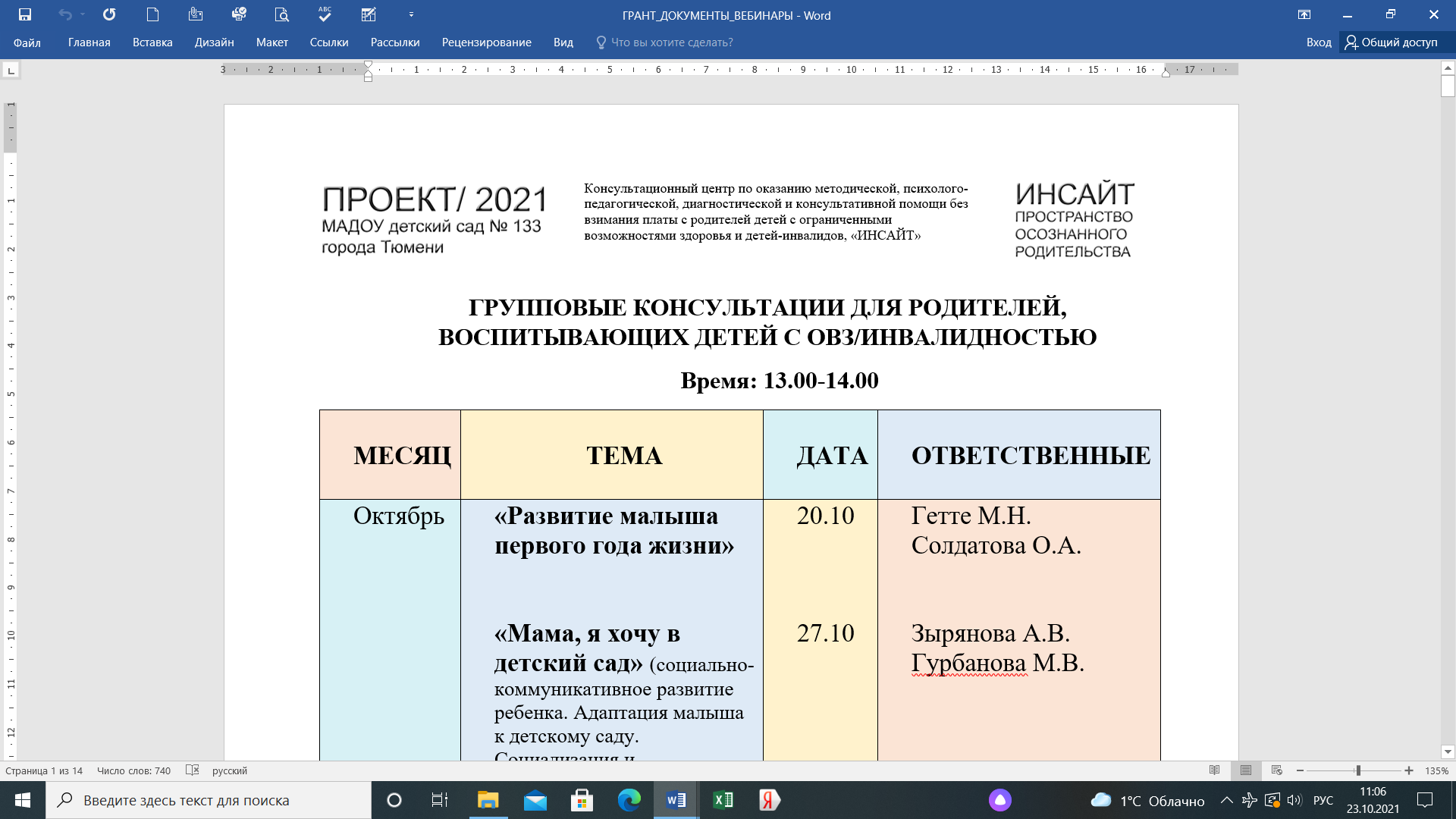 ПАМЯТКА ДЛЯ РОДИТЕЛЕЙ.  К ШКОЛЕ ГОТОВ! (развитие познавательных способностей детей 6-7 лет при подготовке к школьному обучению)Быть готовым к школе – не значит уметь считать, писать и читать.Быть готовым к школе – значит быть готовым всему этому научиться.Венгер Леонид АбрамовичСкоро в школу!У родителей возникают вопросы:- Что должен знать ребенок в возрасте 6-7 лет?- На что стоит обратить особое внимание? К школьному обучению ребенок демонстрирует знание сенсорных эталонов и умение ими пользоваться. Доступно: различение и называние всех цветов спектра и ахроматических цветов; 5-7 дополнительных тонов, оттенков цвета, освоение умения смешивать цвета для получения нужного тона и оттенка; различение и называние геометрических фигур (ромб, пирамида, куб и др.), выделение структуры плоских и объемных геометрических фигур. Осуществляет мыслительные операции, оперируя наглядно воспринимаемыми признаками, сам объясняет принцип классификации, исключения лишнего, сериационных отношений. Сравнивает элементы сериационного ряда по длине, ширине, высоте, толщине. Осваивает параметры величины и сравнительные степени прилагательных (длиннее – самый длинный).Проявляет интерес к окружающему, любит экспериментировать вместе со взрослым. Отражает результаты своего познания в продуктивной и конструктивной деятельности, строя и применяя наглядные модели. С помощью взрослого делает умозаключения при проведении опытов (тонет - не тонет, тает - не тает). Может предвосхищать результаты экспериментальной деятельности, опираясь на свой опыт и приобретенные знания. Появляется понимание абстрактных понятий «дружба», «правда», «обман», «радость», «страх»Начинает употреблять абстрактные понятия «счастье», «любовь», «надежда», «ложь»        6 – 7 лет – это тот возраст, когда ребенок готовится к начальной школе. Речевое развитие – один из важных показателей его подготовленности. Все речевые проблемы желательно уладить до школы, чтобы они не мешали учебе.ОБРАТИТЕ ОСОБОЕ ВНИМАНИЕ, ЕСЛИ РЕБЕНОКНе может сравнивать понятия с использованием категориальных обобщений.Не способен разделить объекты на классы и подклассы (не классифицирует).Не выговаривает звуки [Л], [Р]Не умеет определять первый и последний звук в слове;Не может запомнить буквы и алфавит;Не составляет предложения из 3-х слов;Не умеет рассказывать;Не знает времена года; Путает направо и налево;Не находит рифму;Не называет материал из которого сделан предмет;Не находит отличия двух предметов;Не называет материалы, из которых строят дом.У него недостаточно развит кругозор.Он не самостоятелен и многое другое.ЦЕЛОСТНАЯ КАРТИНА МИРА, КРУГОЗОРМногие родители думают, что чем больше слов знает ребенок, тем более он развит. Но это не совсем так. Сейчас дети буквально «купаются» в потоке информации, их словарный запас увеличивается, но важно, как они ими распоряжаются. Прекрасно, если ребенок может к месту использовать сложное слово, но при этом он должен знать самые элементарные вещи о себе, об окружающих его людях, и об окружающем мире: свой адрес (разделяя понятия «страна», «город», «улица»), имена, отчества родителей, место работы. К 7 годам ребенок может понимать, например, что бабушка – это мамина или папина мама. Но, главное, помните: все-таки в школу ребенок идет не только продемонстрировать свои знания, но и учиться.К 6-7 годам:Сформированы представления о себе, о своей семье, своем доме.Освоены правила общения и взаимодействия с детьми и взрослыми в разных ситуациях;Старается конструктивно разрешать конфликты;Имеет представления о городе, улице, стране, президенте;Есть представления о небесных телах и светилах;Есть представления о жизни растений и животных в различных климатических условиях;Понимает ценности природы и необходимость ее оберегать;Любознателен.ЭЛЕМЕНТАРНЫЕ МАТЕМАТИЧЕСКИЕ ПРЕДСТАВЛЕНИЯСовершенно не обязательно считать до 100, гораздо важнее, чтобы ребенок ориентировался в пределах десятка, т.е. считал в обратном порядке, умел сравнивать числа, понимал, какое больше, какое меньше. Также важно хорошо ориентироваться в пространстве: вверху, внизу, слева, справа, между, впереди, сзади и т.д. Чем лучше ребенок это знает, тем легче ему будет учиться в школе. Чтобы он не забыл цифры, пишите их. Если нет под рукой карандаша с бумагой, пишите их палочкой на земле, выкладывайте из камешков. Счетного материала вокруг предостаточно, поэтому между делом посчитайте шишки, деревья, птичек. Предлагайте ребенку несложные задачки из окружающей его жизни. Например: на дереве сидят три воробья и две синички. Сколько всего птиц на дереве? Ребенок должен уметь вслушиваться в условие задачи.К 6-7 годам:Сформирован счет количественный и порядковый до10;Соотносит цифру и количество (0-9);Называет состав числа в пределах 5;Составляет и решает задачи используя знаки;Делит предметы (фигуры) на несколько равных частей;Различает, называет и сравнивает геометрические фигуры;Ориентируется в окружающем пространстве и на плоскости;Определяет и называет временные отношения (день – неделя – месяц);Знает названия текущего месяца, последовательность всех дней недели, времен года.РЕЧЕВОЕ РАЗВИТИЕЛексическая сторона речи:Умеет подбирать точные слова для выражения мысли;Выделяет слова-предметы, слова-признаки и слова-действия, может их сгруппировать;Употребляет в речи обобщающие слова, антонимы, синонимы, многозначные слова;Использует слова передающие эмоции.Грамматический строй речи:Наблюдается многообразие синтаксических конструкций;Правильно использует слова в речи;Восстанавливает неправильно построенное высказывание.Произносительная сторона речи:Произносит все звуки правильно;Выделяет звуки в слове, определяет их последовательность и количество;Дает характеристику звуков (гласный-согласный1, твердый-мягкий);Составляет графическую схему слова;Определяет количество и последовательность слов в предложении;Может выполнять графические диктантыСвязная речь:Умеет пересказывать сказки по ролям, близко к тексту;Составляет рассказы по картине, словесные портреты знакомых людей, рассуждает, строит выводы, использует словесно-логические средства и др.Чтобы способствовать речевому развитию вы можете поиграть с ребенком в слова: пусть он назовет окружающие предметы, начинающиеся на определенный звук, или придумает слова, в которых встречаться заданный звук. Не забывайте читать. Выбирайте книжку с увлекательным сюжетом, чтобы ребенку хотелось узнать, что там дальше. Обсуждая прочитанное, учите ребенка ясно выражать свои мысли, иначе у него будут проблемы с устными ответами. Когда спрашиваете его о чем-либо, не довольствуйтесь ответом «да» или «нет», уточняйте, почему он так думает, помогайте довести свою мысль до конца. Приучайте последовательно рассказывать о произошедших событиях и анализировать их. Игра: ребенок загадывает какой-нибудь предмет и описывает его, взрослый должен отгадать это слово. Тот, кто загадывает слово, должен как можно яснее описать загаданный предмет. С мячом можно играть в «Антонимы» (черный – белый, мягкий-твердый и т.п.), «Съедобное – несъедобное», «Одушевленное – неодушевленное».НЕСКОЛЬКО СОВЕТОВ:Во время занятий не «стойте над душой», лучше объясните все и дайте какое-то время поработать самому;Не нервничайте, не кричите, не дергайте ребенка, наберитесь терпения, даже если все очень плохо;Занимайтесь систематически (но не в позднее время). Воспитание детей – сложный процесс. Проявите изобретательность в выборе средств воспитания, а главное не забывайте, что одно из самых надежных – пример родителей. Почаще возвращайтесь памятью в свое детство – это хорошая школа жизни.Материалы подготовила учитель-дефектолог  консультационного центра: Брылина Елена НиколаевнаВозраст ВосприятиеВосприятиеВосприятиеВосприятиеВосприятиеВниманиеВниманиеВозраст ЦветФормаРазмер, величинаВремяПространствоОбъемУстойчивость6 летСериация по цветуГеометрические тела (шар, куб, пирамида, цилиндр, конус)Сериация по размеру и величине 5 -8 объектовЧасти суток,Времена года,Дни недели, месяцыОриентировка в пространстве, на листе, на листе в крупную клетку6-8 объектов20-25 мин.7 летЦвета, цветовые оттенки, сериация по цветуМногоугольники, геометрические телаСериация по размеру и величине 6-9 объектовЧасти суток,Времена года,Дни недели, месяцы,ЧасыЧеткая ориентировка в пространстве и на листе (в клетку, линейку)Более 8 объектов, развитие произволь-ного внимания30-35 мин.ВозрастПамятьПамятьМышлениеМышлениеМышлениеМышлениеВозрастЗрительнаяСлуховаяАнализЗрительный синтезСравнениеОбобщение6 лет6-8 объектов5-7 словЛогические рассуждения, установление аналогииИз 9-12 частей8-10 различийДикие и домашние животные, посуда, одежда, обувь, игрушки, мебель, фрукты, овощи, насекомые, транспорт, птицы, головные уборы, электроприборы, спортивный инвентарь, школьные принадлежности, инструменты7 летБолее 8 объектов6-8 словЛогические вариативные рассужденияИз 12 и болееБолее 10 различийОбобщения второго порядка